T.C. 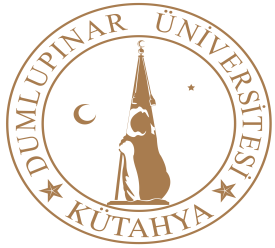 DUMLUPINAR ÜNİVERSİTESİTavşanlı Turizm İşletmeciliği ve Otelcilik Yüksekokulu………………………………………Bölüm Başkanlığına	201....- 201… .Eğitim Öğretim yılı ……………dönemi …………………..............sınavında yukarıda belirtilen dersten almış olduğum not’ ta hata olup olmadığının incelenmesini istiyorum.	Gereğini bilgilerinize arz ederim.									Tarih	:									İmza	:Not : İlan tarihini izleyen ilk 3 iş gününden sonra yapılan itirazlar dikkate alınmayacaktır.Adı Soyadı                       :Öğrenci Numarası           :Bölümü                            :Dersin Dönemi                :Dersin Adı                       :Dersin Kodu                    :              Dersin Öğretim Elemanı : İtiraz Edilen Not             :           Not İlan Tarihi                :